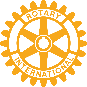                    Membership Proposal and ApplicationMembership   University District Rotary offers 2 Membership Types. Please review the descriptions below and financial obligations on the inside page and indicate which membership type you are applying for. Please check which Membership Type: Please fill out the membership application form completely and include a headshot photo.  Applications can be submitted to Carma McKay or Judy Lovelace in person at a Friday luncheon, by mail to Rotary Club of University District, Seattle, PO Box 31125, Seattle, WA 98103, or by email to our club Secretary Marilee Fuller marileefuller@yahoo.com. 	Proposer / Sponsor’s Name (Please Print)									Propose /Sponsor’s Signature 						Date			PREFERRED	Email:   ☐ Personal   ☐ Business CONTACT	Phone:  ☐ Cell   ☐ Business   ☐ HomeMEMBER	Name of Proposed Member 				_____________		Today’s Date			Nickname 							Picture Attached	_____		__		Gender:      ☐ Male          ☐ Female          ☐ Prefer not to identify         ☐ Self-described         ☐ Not Given   	Date of Birth						Location							Personal Email							 Home Phone				Cell Phone					Cell Phone Carrier						Home Address												City/State/Zip											BUSINESS	Company													Position / Job Title												Website													Business Email							 Business Phone				Business Address												City/State/Zip												Responsibilities 												If retired, position and employer or profession at time of retirement 					FAMILY	Spouse / Partner						Anniversary					Nickname 				Date of Birth			Location					Is Spouse / Partner a Rotarian		If yes, name of club							Emergency Contact (Name, relationship, email & phone)							PREVOUS	Rotary ID Number					ROTARY	CLUBS	Club Name (1)						City /State					Date Joined 				Date Resigned			Reason					Club Name (2)						City /State					Date Joined 				Date Resigned			Reason					Participation / Achievements, i.e., offices held, committee involvement					Bio / Description i.e. personal and professional backgroundCollege or University (1)												Date Graduated			  Degree(s) or Certificates(s)							College or University (2)												Date Graduated			  Degree(s) or Certificates(s)							Community activities i.e., positions of leadership, community involvementSpecial interests i.e.  computers, international topics, education, etc.							Hobbies or other interests i.e., sports, travel, golf, etc. 								Languages spoken besides English											Applicant Certification This section is to be completed by applicant, upon approval of the Board of Directors, having been informed of privileges and responsibilities of Rotary membership.I understand that it will be my duty to exemplify the Object of Rotary, apply the 4-Way test in all my daily contacts and activities, and to abide by the Constitution and bylaws of the Rotary Club of the University District. I hereby give permission to University District Rotary to publish my name, picture, classification, and application information to its members. I understand that part of my membership dues will provide me an annual subscription to the official Rotary magazine.  ANNUAL FINANCIAL COMMITMENT: I agree to pay a one-time initiation fee of $50 (exempt if a transfer from another Rotary Club) and annual dues of $320.00 for an individual member or $470 for a corporate member (prorated monthly based on timing of joining). Make check payable to University District Rotary and give to Judy Lovelace, Executive Secretary or Kirk Laughlin, Treasurer. We encourage a $100.00 donation for an individual member or $150.00 for a corporate member to the Rotary Foundation (our club’s international foundation) to start my annual donations. Make check payable to The Rotary Foundation and give to Judy Lovelace, Executive Secretary or Son Michael Pham.______ Head Shot Photo AttachedApplicant’s signature 								Date 			~ OFFICE USE ONLY ~Record of action on proposal (To be completed by Board Secretary)Membership application and picture received by Board Secretary 				(date)To Board Secretary for classification 							(date)Board approval/ decision   -   Accept                 Reject              Reapply              Date                          	        	Publication to membership 								(date)Rotary information/orientation session 						(date)Remittance received 								(date)Induction into membership								(date)Updated September 17, 2022 ☐  IndividualThe traditional Rotary membership. These members gain all the privileges, opportunities, and responsibilities that come with being a Rotarian. This is our most common membership type. ☐   Corporate  In addition to the benefits of the individual membership, when a corporate member is not able to attend a Friday luncheon, any fellow organization executive can be sent in their stead for meal and attendance purposes – no advance notice, reservation or RSVP is required.Financial CommitmentIndividual MemberCorporate MemberInitiation Fee (One Time)$ 50$ 50Annual Dues (Prorated Monthly)    Member invoices sent in May preceding Rotary Year Payment due by June 15$ 340$ 470Contribution to University Service Fund (Annual) Member event held in March$ 200 or more$ 200 or moreContribution to The Rotary Foundation (Annual) Request to membership made in October$ 100 or more$ 150 or more